Western Australia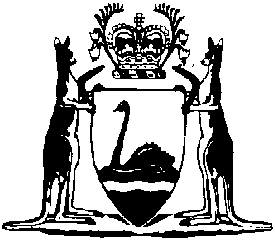 Supply Act 2021Western AustraliaSupply Act 2021Contents1.	Short title	22.	Commencement	23.	Issue and application of money	24.	Amounts to be available for services and purposes voted by Legislative Assembly	2Western AustraliaSupply Act 2021No. 5 of 2021An Act to apply out of the Consolidated Account the amount of $15 108 098 500 for the services and purposes of the year ending 30 June 2022.[Assented to 25 June 2021]The Parliament of Western Australia enacts as follows:1.	Short title		This is the Supply Act 2021.2.	Commencement		This Act comes into operation as follows —	(a)	sections 1 and 2 — on the day on which this Act receives the Royal Assent;	(b)	the rest of the Act — on 1 July 2021.3.	Issue and application of money	(1)	There is to be issued and may be applied out of the Consolidated Account as supply granted for the year beginning on 1 July 2021 and ending on 30 June 2022 the following amounts — 	(a)	for recurrent services — $12 693 673 500;	(b)	for capital purposes — $2 414 425 000.	(2)	The Treasurer is empowered to issue and authorised to apply the money granted by subsection (1).4.	Amounts to be available for services and purposes voted by Legislative Assembly		The amounts referred to in section 3(1) are to be available to satisfy the warrants under the hand of the Governor, given under the law now in force, for any services and purposes voted by the Legislative Assembly during the year beginning on 1 July 2021 and ending on 30 June 2022.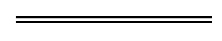 